Applicant’s Name: _______________________________________ The above applicant is requesting a recommendation from you in support of his/her application for a scholarship from the Suzuki Association of Minnesota toward a summer Suzuki teacher training course. Thank you for taking the time to complete the form below.  Please return this form directly to the Scholarship Coordinator – postmarked by April 15 of the current year.YourName: ______________________________________________________________________Phone: ______________________________________________________________________How long have you known the candidate? ____________________________________Under what circumstances?  ____________________________________________________________________________________________________________________________________________Please circle your answer to the following:1=poor       2=fair       3=good       4= very good       5=outstandingBasic musicianship				1	2	3	4	5	Performing ability				1	2	3	4	5Ability to exchange and share ideas      	1	2	3	4	5Perseverance toward goals		1   	2	3	4	5Ability to express self verbally		1	2	3	4	5Ability to express self in writing		1	2	3	4	5Enthusiasm for teaching			1	2	3	4	5Ability/potential as a teacher		1	2	3	4	5				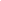 (Committee use only) TOTAL			Please indicate the overall strength of your recommendation by numeric scale:1		2		3		4		5(Continued on reverse)
Please write at least one paragraph describing why you think this person is a good candidate for a scholarship, attesting to his/her character and competence, or potential as a music teacher.  You may want to include how you see a scholarship and the resulting summer study benefiting the applicant.  You are welcome to write this paragraph on a separate piece of paper and include with this recommendation form.____________________________________________________________________________Signature                                                         				 Date												     ____________________________________________________________________________Position